中國文化大學碩士班學位審定表一、院系所組：商學院  觀光事業學系  碩士班  二、授予學位：理學碩士三、適用年度：106學年度起入學新生適用(106.5.17教務會議通過)四、最低畢業學分數： 36  學分。五、得承認他所（含國內、外）學分數： 6  學分。 六、必修科目：                        七、基礎學科(以同等學力資格或非相關學系畢業錄取者，入學後須補修下列之基礎學科)八、申請學位論文考試規定     1．依本校「博碩士班學位論文考試辦法」辦理。     2．英文檢定規定：需達多益(TOEIC) 640分以上或其他相對檢定成績之英檢標準等門檻例如：托福(TOEFL)筆試520分、電腦測驗190分、IBT 68分、雅思(IELTS) 5級等，方可申請畢業。九、備註：無     中國文化大學碩士班學位審定表一、院系所組：商學院  觀光事業學系  碩士班  二、授予學位：理學碩士三、適用年度：104-105學年度入學新生適用(104.5.13  103學年度第2學期教務會議修正通過)四、最低畢業學分數： 36  學分。五、得承認他所（含國內、外）學分數： 6  學分。 六、必修科目：                        七、基礎學科(以同等學力資格或非相關學系畢業之錄取者，入學後須補修底下之基礎學科)八、申請學位論文考試規定     1．依本校「博碩士班學位論文考試辦法」辦理。     2．英文檢定規定：須達TOEIC640分以上、托福520分以上或其他相對檢定成績之英檢標準，方可申請畢業。九、備註：無     中國文化大學碩士班學位審定表一、院系所組：商學院  觀光事業學系  碩士班  二、授予學位：理學碩士三、適用年度：103學年度入學新生適用。103.5.21  102學年度第2學期教務會議通過四、最低畢業學分數：   36     學分。五、得承認他所（含國內、外）學分數： 6  學分。 六、必修科目：                        七、基礎學科(以同等學力資格或非相關學系畢業之錄取者，入學後須補修底下之基礎學科)八、申請學位論文考試規定     1．依本校「博碩士班學位論文考試辦法」辦理。     2．英文檢定規定：須達TOEIC640分以上、托福520分以上或其他相對檢定成績之英檢標準，方可申請畢業。九、備註：無   科目代碼科目名稱學分時數備註0801英文04學生達以下條件者，得免修:1.所屬國籍之官方語言為英語者。2.大學部或碩士班在英語系國家獲得學位者。3.需達多益(TOEIC) 640分以上或其他相對檢定成績之英檢標準。F878經營倫理研討22(院共同必修)E632碩：國際企業管理33(院共同必修)J622觀光學特論22E354觀光研究方法33J623觀光數量分析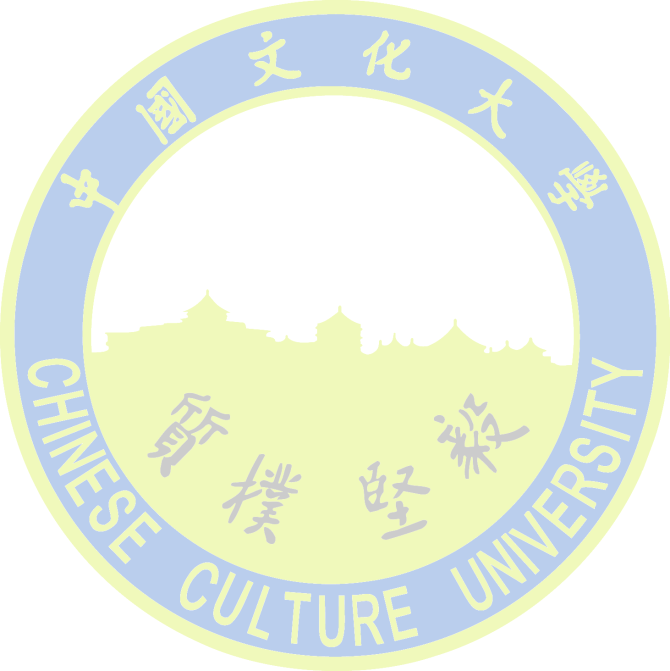 33i123觀光及餐旅行銷管理研究33i124觀光及餐旅人力資源管理研究33H701觀光管理專題研討(一)22合計合計2125科目代碼科目名稱學分時數備註C164觀光學33必修4041旅館管理33若無修習相關科目者，須擇一修習。D871國際觀光旅館服務管理33若無修習相關科目者，須擇一修習。D874旅行業經營管理33若無修習相關科目者，須擇一修習。J608休閒旅遊概論22若無修習相關科目者，須擇一修習。合                    計合                    計55科目代碼科目名稱學分時數備註0801英文04學生達以下條件者，得免修:1.所屬國籍之官方語言為英語者。2.大學部或碩士班在英語系國家獲得學位者。3.達TOEIC640分以上、托福520分以上或其他相對檢定成績之英檢標準。0938觀光學研究220125研究方法33F878經營倫理研討22(院共同必修)E355數量分析33i123觀光及餐旅行銷管理研究33C355旅遊業經營管理專題研討33E632碩：國際企業管理33(院共同必修)H701觀光管理專題研討(一)22合計合計2125科目代碼科目名稱學分時數備註C164觀光學33必修4009統計學33必修4041旅館管理33若無修習相關科目者，須擇一修習。4040餐館管理33若無修習相關科目者，須擇一修習。D874旅行業經營管理33若無修習相關科目者，須擇一修習。C166休閒遊憩學33若無修習相關科目者，須擇一修習。C171觀光資源開發與管理33若無修習相關科目者，須擇一修習。合                    計合                    計1212科目代碼科目名稱學分時數備註0801英文040938觀光學研究220125研究方法33F878經營倫理研討22(院共同必修)E355數量分析33i123觀光及餐旅行銷管理研究33C355旅遊業經營管理專題研討33E632碩：國際企業管理33(院共同必修)H701觀光管理專題研討(一)22合計合計2125科目代碼科目名稱學分時數備註C164觀光學33必修4009統計學33必修4041旅館管理33若無修習相關科目者，須擇一修習。4040餐館管理33若無修習相關科目者，須擇一修習。D874旅行業經營管理33若無修習相關科目者，須擇一修習。C166休閒遊憩學33若無修習相關科目者，須擇一修習。合                    計合                    計1212